黄杨 Buxus sinica Rehd. et Wils.科    属：黄杨科黄杨属别    名：小叶黄杨形态特征：常绿灌木，树冠球形，小枝圆柱形，有纵棱，棕黄色；单叶对生，叶革质，阔倒卵形，叶面光亮；花单性同株，多朵雄花簇拥一朵雌花簇生于叶腋，黄绿色；蒴果，三花柱宿存，成熟开裂；花期3月，果期6-7月。地理分布：原产中国中部，黄河以南地区常见栽培。生态习性：喜半阴，稍耐寒，抗有毒气体能力强。繁殖方法：播种或扦插法繁殖。用    途：园林中常作绿篱或修剪成球形栽于路侧或草坪。校园分布：校训前，儒风广场等地。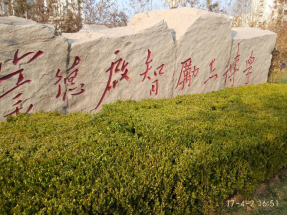 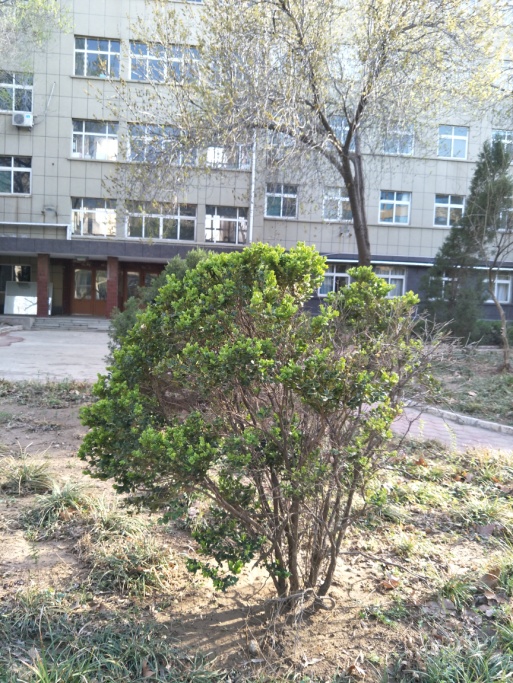 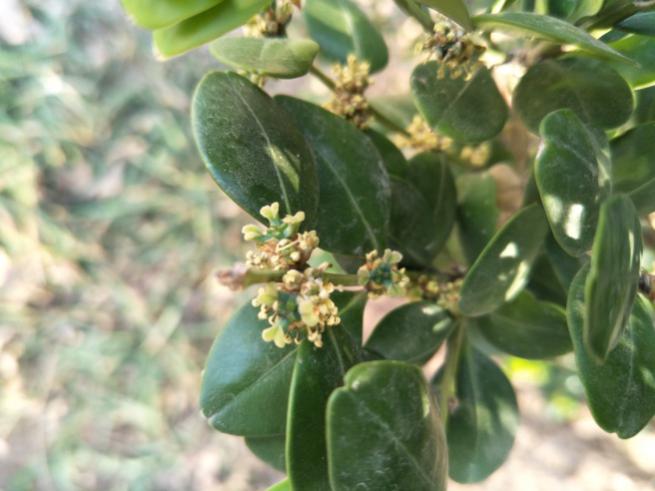 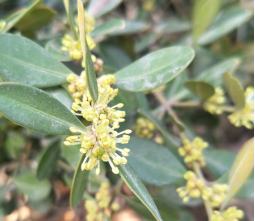 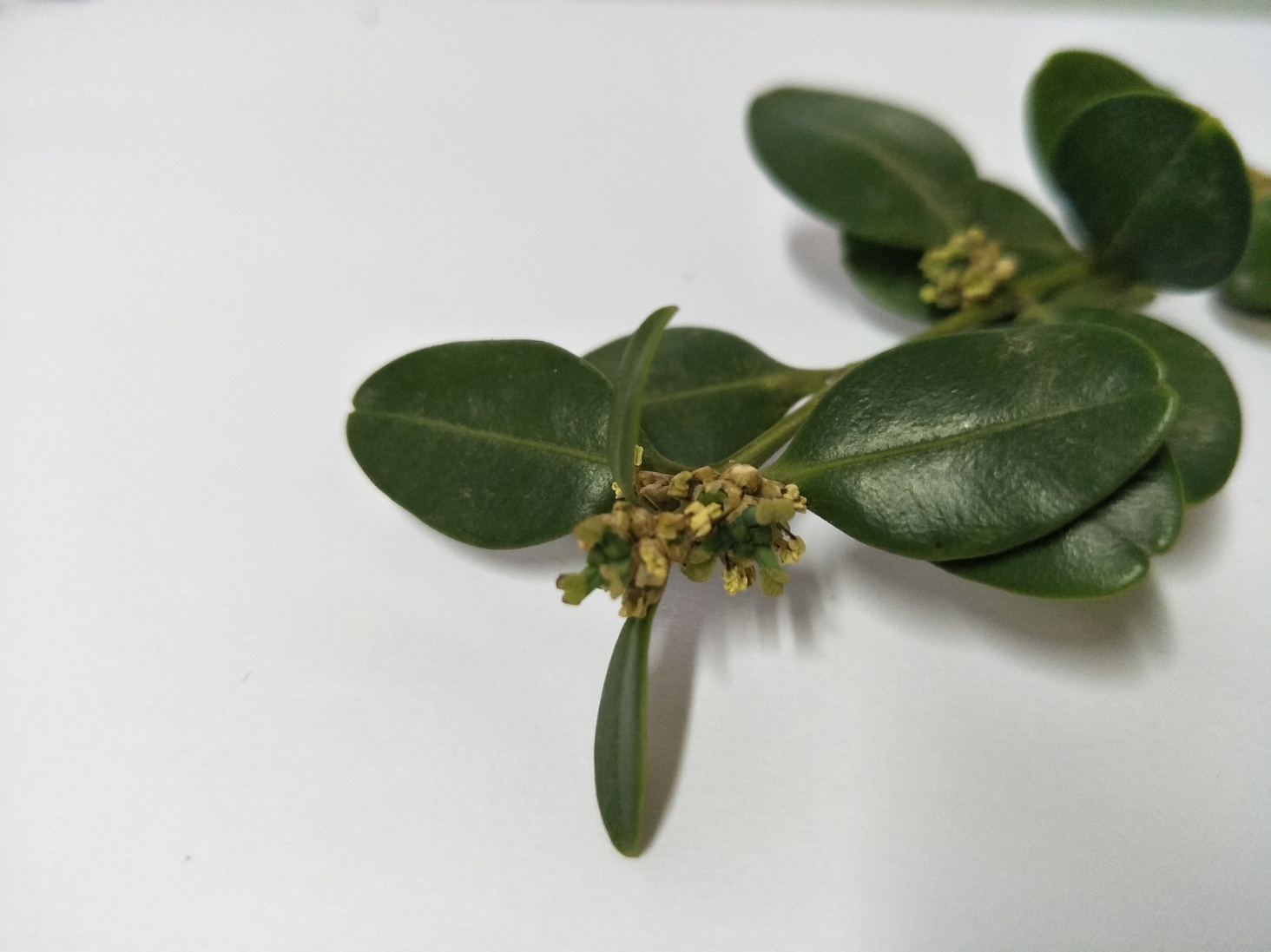 